ГОСУДАРСТВЕННОЕ  БЮДЖЕТНОЕ ПРОФЕССИОНАЛЬНОЕ ОБРАЗОВАТЕЛЬНОЕ  УЧРЕЖДЕНИЕ«СМОЛЕНСКОЕ  ОБЛАСТНОЕ  МУЗЫКАЛЬНОЕ  УЧИЛИЩЕИМЕНИ  М. И. ГЛИНКИ»П Р И К А З«01» сентября 2020 г.								№68О внесении дополнений в положениео проведении X Смоленского областного открытого конкурсаучащихся фортепианных отделенийдетских музыкальных школ, детскихшкол искусств, музыкальных училищ«М. И. Глинка и русская музыка» в рамках Десятилетия детстваВ целях популяризации творческого наследия русских композиторов, совершенствования исполнительской культуры и профессионального мастерства юных пианистов, выявления и поддержки одарённых учащихся детских музыкальных школ, детских школ искусств, музыкальных училищп р и к а з ы в а ю:1. Внести дополнения в положение о проведении X Смоленского областного открытого конкурса учащихся фортепианных отделений детских музыкальных школ, детских школ искусств, музыкальных училищ «М. И. Глинка и русская музыка» в рамках Десятилетия детства (далее – конкурс).2. Утвердить Положение о конкурсе согласно приложению № 1 к настоящему приказу.3. Утвердить состав организационного комитета по подготовке и проведению конкурса согласно приложению № 2 к настоящему приказу.4. Возложить на методический отдел государственного бюджетного профессионального образовательного учреждения «Смоленское областное музыкальное училище имени М.И. Глинки» организацию и проведение конкурса.П О Л О Ж Е Н И Ео X Смоленском областном открытом конкурсе учащихся фортепианных отделений детских музыкальных школ, детских школ искусств, музыкальных училищ «М. И. Глинка и русская музыка» в рамках Десятилетия детстваI. Общие положения1.1. X Смоленский областной открытый конкурс учащихся фортепианных отделений детских музыкальных школ, детских школ искусств, музыкальных училищ                                «М. И. Глинка и русская музыка» в рамках Десятилетия детства (далее – конкурс) проводится один раз в три года.1.2. Учредитель конкурса – Департамент Смоленской области по культуре.1.3. Организатор конкурса – государственное бюджетное профессиональное образовательное учреждение «Смоленское областное музыкальное училище имени М. И. Глинки».II. Цели и задачи конкурса2.1. Целями конкурса являются:- популяризация музыкального искусства в детской и молодёжной среде;- выявление и поддержка талантливых юных пианистов;- повышение педагогического мастерства и профессионального уровня исполнительства.2.2. Задачами конкурса являются:- формирование и развитие интереса учащихся к классической музыке;- популяризация творчества М. И. Глинки и русских композиторов;- создание условий для обмена педагогическим опытом преподавателей фортепианных отделений детских музыкальных школ, детских школ искусств, музыкальных училищ;- осуществление преемственности музыкального образования: школа – училище.III. Условия конкурса     3.1. В конкурсе принимают участие учащихся детских музыкальных школ, детских школ искусств – победители зональных этапов конкурса, студенты музыкальных училищ (колледжей):  - от каждого зонального методического объединения Смоленской области – не менее двух учащихся;- от других регионов Российской Федерации и Республики Беларусь – не более двух учащихся по каждой возрастной группе.3.2.  Для исполнителей устанавливаются следующие возрастные группы:- первая возрастная группа – до 10 лет включительно;- вторая возрастная группа – от 11 до 13 лет включительно;- третья возрастная группа – от 14 лет и старше;- четвёртая возрастная группа – I, II курсы музыкальных училищ;- пятая возрастная группа – III, IV курсы музыкальных училищ.3.3. Возраст исполнителей определяется на момент проведения конкурса. За конкурсантами, подавшими заявки до введения ограничительных мер в связи с COVID-19, сохраняются возрастные группы, указанные в заявках.3.4. Заявки на участие в конкурсе (приложение № 1) направляются до 16 октября 2020 г. в формате PDF (в сканированном виде, с печатью и подписью руководителя образовательного учреждения или преподавателя) по e-mail: metodcentr67@yandex.ru с пометкой в тексте письма «Конкурс пианистов».3.5. Вместе с заявкой необходимо прислать видеозапись выступления участника в соответствии с указанными программными требованиями. Название файла должно содержать фамилию, имя участника, возрастную группу, наименование учебной организации.3.6. К заявке необходимо приложить копию свидетельства о рождении или паспорта участника конкурса. 3.7. Участники конкурса оформляют согласие на обработку персональных данных (приложения № 2, № 3). Письменное согласие на обработку персональных данных заполняется самим участником конкурса (от 14 лет и старше), либо одним из родителей (законных представителей) участника (до 14 лет).IV. Порядок проведения конкурса4.1. Для подготовки и проведения конкурса создаётся организационный комитет (далее - оргкомитет).4.2. Конкурсные прослушивания проводятся заочно, по предоставленным в оргкомитет видеозаписям. Произведения конкурсной программы исполняются наизусть.4.3. Для оценки выступлений участников конкурса оргкомитет формирует состав жюри. 4.4. Жюри определяет победителей конкурса в каждой возрастной группе. Победителям присваивается звание Лауреата I, II, III степени или Дипломанта I, II, III степени. Участникам конкурса, не занявшим призовые места, вручаются дипломы участников.4.5. Жюри имеет право:- присуждать не все призовые места;- делить призовые места между участниками;- присуждать специальные дипломы и грамоты.4.6. Все решения жюри являются окончательными, пересмотру и обсуждению не подлежат.4.7. Оргкомитет имеет право до начала конкурсных прослушиваний отклонить заявку, не соответствующую Положению о конкурсе.V. Сроки и место проведения конкурса5.1. Конкурс проводится 29-30 октября 2020 года в ГБПОУ «Смоленское областное музыкальное училище имени М. И. Глинки» (г. Смоленск, ул. Дзержинского, д. 17).5.2. Контактный телефон: 8 (4812) 38-90-76, методический отдел; e-mail: metodcentr67@yandex.ruVI. Финансовые условия проведения конкурса6.1. Для участников конкурса устанавливается вступительный взнос в размере 2 200 рублей.6.2. Вступительный взнос с пометкой «Конкурс пианистов» перечисляется до 23 октября 2020 г. по безналичному расчёту в ГБПОУ «Смоленское областное музыкальное училище имени М. И. Глинки». Счёт, договор и банковские реквизиты для оплаты по безналичному расчёту будут сообщены дополнительно после получения заявок на конкурс.VII. Программные требования.7.1. I, II, III возрастные группы:- два разнохарактерных произведения, одно из них М. И. Глинки или русского композитора.7.2. IV возрастная группа:1. I или II и III части классической сонаты (В. А. Моцарт, Л. Бетховен, Й. Гайдн).2. Пьеса композитора-романтика.3. Виртуозный концертный этюд.В одном из пунктов (2 или 3) - произведение М. И. Глинки или русского композитора XIX - первой половины ХХ века.7.3. V возрастная группа:1. I или II и III части классической сонаты (В. А. Моцарт, Л. Бетховен, Й. Гайдн).2. Развёрнутая пьеса композитора-романтика (баллада, рапсодия, скерцо, фантазия и т.п.).3. Виртуозный концертный этюд.В одном из пунктов (2 или 3) - произведение М. И. Глинки или русского композитора XIX - первой половины ХХ века.7.4. Время исполнения конкурсной программы не ограничено.VIII. Критерии оценки выступлений участников конкурса8.1. Критериями оценки выступлений участников конкурса являются:высокий художественный и технический уровень исполнения;артистизм исполнения конкурсной программы;разнообразие динамической палитры;технический уровень исполнения;пластика игровых движений;ясность музыкальной речи;понимание стилевых особенностей творчества данного композитора, умение воплотить их в исполняемом произведении;свобода самовыражения, сценическая выдержка и исполнительская выносливость.СОСТАВорганизационного комитета  X Смоленского областного открытого конкурса учащихся фортепианных отделений детских музыкальных школ, детских школ искусств, музыкальных училищ «М. И. Глинка и русская музыка»в рамках Десятилетия детстваЧлены организационного комитета:										Приложение № 1 										к Положению о конкурсеЗаявкана участие в X Смоленском областном открытом конкурсе учащихся фортепианных отделений детских музыкальных школ, детских школ искусств, музыкальных училищ«М. И. Глинка и русская музыка» в рамках Десятилетия детстваI. Учебное заведение (название по Уставу), e-mail: ______________________________________________________________________________________________________________________________II. Фамилия, имя участника конкурса, класс (курс):_________________________________________      III. Число, месяц, год рождения, возрастная группа: ________________________________________IV. Ксерокопия свидетельства о рождении или паспорта.V. Фамилия, имя, отчество преподавателя (полностью): _________________________________________________________________________________________________________________________VI. Контактные телефоны преподавателя (для телефонов фиксированной связи – с междугородним кодом), e-mail: _________________________________________________________________VII. Хронометраж:____________(минут).VIII. Программа выступления (с указанием инициалов авторов произведений):1.___________________________________________________________________________________2.___________________________________________________________________________________3.___________________________________________________________________________________4.___________________________________________________________________________________IX. Форма оплаты вступительного взноса (наличная, безналичная): ___________________________X. Данные образовательной организации (для выставления счёта в случае оплаты по безналичному расчёту): краткое наименование по Уставу:________________________________________________________________________________________________________________________________ИНН: ________________________________; юридический адрес:__________________________________________________________________________; телефон:_______________________________Подпись директора учебного заведенияили преподавателя:_______________						__________________________________    (подпись)								(расшифровка подписи)МП         					                                                              Приложение № 2                                                         		   к Положению о конкурсеСОГЛАСИЕ на обработку персональных данных(для участников от 14 лет и старше)г. Смоленск							    	«_____»  ________________  2020 г.Я,__________________________________________________________________________________ ,(Ф.И.О)________________________________серия______№_________ выдан(о)_______________________ (вид документа, удостоверяющего личность)___________________________________________________________________________________							(дата выдачи, когда и кем)проживающий(ая) по адресу:_____________________________________________________________________________________________________________________________________________настоящим даю свое согласие на обработку ГБПОУ «Смоленское областное музыкальное училище имени М. И. Глинки» моих персональных данных и подтверждаю, что, давая такое согласие, я действую своей волей и в своих интересах.Согласие дается мною для целей: участия в X Смоленском областном открытом конкурсе учащихся фортепианных отделений детских музыкальных школ, детских школ искусств, музыкальных училищ «М. И. Глинка и русская музыка» в рамках Десятилетия детства и распространяется на следующую информацию: паспортные данные.Настоящее согласие предоставляется на осуществление любых действий в отношении моих персональных данных, которые необходимы или желаемы для достижения указанных выше целей, включая (без ограничения) сбор, систематизацию, накопление, хранение, уточнение (обновление, изменение), использование, распространение (в том числе передача), обезличивание, блокирование, уничтожение, трансграничную передачу персональных данных, а также осуществление любых иных действий с моими персональными данными с учетом федерального законодательства.В случае неправомерного использования предоставленных мною персональных данных согласие отзывается моим письменным заявлением. Данное согласие действует с «21» сентября по «02» ноября 2020 г.____________________________________________________________                  (Ф.И.О., подпись лица, давшего согласие)Приложение № 3							              к Положению о конкурсеСОГЛАСИЕ на обработку персональных данных(для участников до 14 лет)г. Смоленск						                     «______»  _________________  2020 г.Я,__________________________________________________________________________________ ,(Ф.И.О)мать (отец, законный представитель) ____________________________________________________,            (нужное подчеркнуть)					(фамилия, имя, отчество учащегося)____________________________________серия______№_________ выдан_____________________ (вид документа, удостоверяющего личность)_____________________________________________________________________________________
							(дата выдачи, когда и кем)проживающий(ая) по адресу:_________________________________________________________________________________________________________________________________________________настоящим даю свое согласие на обработку ГБПОУ «Смоленское областное музыкальное училище имени М.И. Глинки» персональных данных ___________________________________________________________________(фамилия, имя, отчество учащегося)и подтверждаю, что, давая такое согласие, я действую своей волей и в его (её) интересах.Согласие дается мною для целей: участия ___________________________________________							(фамилия, имя, отчество учащегося)в X Смоленском открытом конкурсе учащихся фортепианных отделений детских музыкальных школ, детских школ искусств, музыкальных училищ «М. И. Глинка и русская музыка» в рамках Десятилетия детства и распространяется на следующую информацию: данные свидетельства о рождении. Настоящее согласие предоставляется на осуществление любых действий в отношении его (её) персональных данных, которые необходимы или желаемы для достижения указанных выше целей, включая (без ограничения) сбор, систематизацию, накопление, хранение, уточнение (обновление, изменение), использование, распространение (в том числе передача), обезличивание, блокирование, уничтожение, трансграничную передачу персональных данных, а также осуществление любых иных действий с моими персональными данными с учетом федерального законодательства.В случае неправомерного использования предоставленных мною персональных данных согласие отзывается моим письменным заявлением.Данное согласие действует с «21» сентября по «02» ноября 2020 г.____________________________________________________________		(Ф.И.О., подпись лица, давшего согласие)Директор	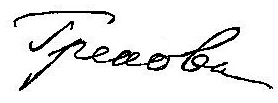 Е. П. ГрековаПриложение №1 к приказу  директора			     ГБПОУ «Смоленскоеобластное музыкальноеучилище имении М. И. Глинки»	    от 01 сентября 2020 г. №68Приложение №2 к приказу  директора			     ГБПОУ «Смоленскоеобластное музыкальноеучилище имении М. И. Глинки»	    от 01 сентября 2020 г. №68ГрековаЕлена Петровна- директор государственного бюджетного профессионального образовательного учреждения «Смоленское областное музыкальное училище имени М. И. Глинки», председатель;Панфёрова Вероника Александровна- методист государственного бюджетного профессионального образовательного учреждения «Смоленское областное музыкальное училище имени           М. И. Глинки», секретарь.Гудкова Лилия Викторовна - преподаватель предметно-цикловой комиссии «Фортепиано» государственного бюджетного профессионального образовательного учреждения «Смоленское областное музыкальное училище имени  М. И. Глинки», заслуженный работник культуры РФ;Манина Юлия Викторовна-  секретарь учебной части государственного бюджетного профессионального образовательного учреждения «Смоленское областное музыкальное училище имени        М. И. Глинки»;СозоноваОльга Викторовна- заместитель директора по учебной работе государственного бюджетного профессионального образовательного учреждения «Смоленское областное музыкальное училище имени М. И. Глинки»;ФлейманВладимир Давыдович- председатель предметно-цикловой комиссии «Фортепиано» государственного бюджетного профессионального образовательного учреждения «Смоленское областное музыкальное училище имени  М. И. Глинки», заслуженный работник культуры РФ.